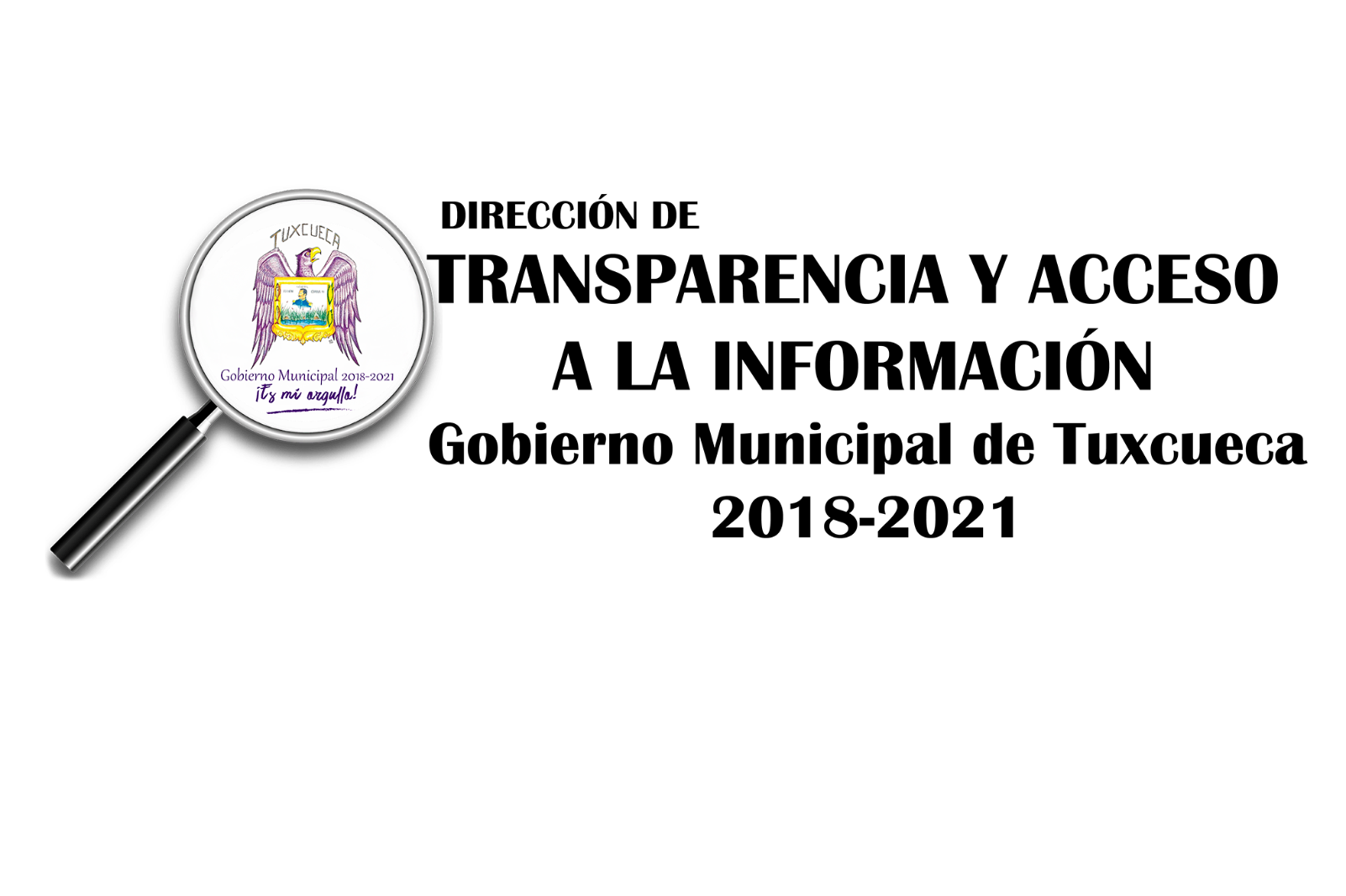 Estadísticas Mayo 2020__________________Dirección de TransparenciaH. Ayuntamiento de Tuxcueca, Jalisco, 2018-2021H. AYUNTAMIENTO DE TUXCUECA JALISCO 2018-2021ESTADÍSTICAS MAYO 2020DIRECCIÓN DE TRANSPARENCIASolicitudes de información recibidas en el mes de mayoSolicitudes de información recibidas en el mes de mayoSolicitudes de información recibidas en el mes de mayoSolicitudes de información recibidas en el mes de mayoSolicitudes de información recibidas en el mes de mayoSolicitudes de información recibidas en el mes de mayoRecibidas este mesRecibidas este mesRecibidas este mesRecibidas este mesRecibidas este mesRecibidas este mes1FísicaFísicaFísicaFísica02INFOMEX - PNTINFOMEX - PNTINFOMEX - PNTINFOMEX - PNT43Vía electrónica distinta a INFOMEX- PNTVía electrónica distinta a INFOMEX- PNTVía electrónica distinta a INFOMEX- PNTVía electrónica distinta a INFOMEX- PNT21Sub Total25Derivadas por incompetenciaDerivadas por incompetenciaDerivadas por incompetencia1Derivadas por incompetencias0Total de Solicitudes25Solicitudes de información resultas en el mes de mayoSolicitudes de información resultas en el mes de mayoSolicitudes de información resultas en el mes de mayoSolicitudes de información resultas en el mes de mayoSolicitudes de información resultas en el mes de mayoSolicitudes de información resultas en el mes de mayoTipo de respuestaTipo de respuestaTipo de respuestaTipo de respuestaTipo de respuestaTipo de respuesta1AFIRMATIVAAFIRMATIVAAFIRMATIVAAFIRMATIVA52AFIRMATIVA PARCIAL POR INEXISTENCIAAFIRMATIVA PARCIAL POR INEXISTENCIAAFIRMATIVA PARCIAL POR INEXISTENCIAAFIRMATIVA PARCIAL POR INEXISTENCIA83AFIRMATIVA PARCIAL POR SER INFORMACIÓN RESERVADAAFIRMATIVA PARCIAL POR SER INFORMACIÓN RESERVADAAFIRMATIVA PARCIAL POR SER INFORMACIÓN RESERVADAAFIRMATIVA PARCIAL POR SER INFORMACIÓN RESERVADA04RECHAZADA POR NO CUMPLIR LOS REQUISITOS DE LEYRECHAZADA POR NO CUMPLIR LOS REQUISITOS DE LEYRECHAZADA POR NO CUMPLIR LOS REQUISITOS DE LEYRECHAZADA POR NO CUMPLIR LOS REQUISITOS DE LEY05NEGATIVA POR INEXISTENCIANEGATIVA POR INEXISTENCIANEGATIVA POR INEXISTENCIANEGATIVA POR INEXISTENCIA12Total25Tipo de información solicitadaTipo de información solicitadaTipo de información solicitadaTipo de información solicitadaTipo de información solicitada1FUNDAMENTALFUNDAMENTALFUNDAMENTAL42ORDINARIAORDINARIAORDINARIA93RESERVADARESERVADARESERVADA04CONFIDENCIALCONFIDENCIALCONFIDENCIAL0Total13Medio de acceso a la informaciónMedio de acceso a la informaciónMedio de acceso a la informaciónMedio de acceso a la informaciónMedio de acceso a la informaciónMedio de acceso a la información1Consulta directa personalConsulta directa personalConsulta directa personalConsulta directa personal02Consulta directa electrónicaConsulta directa electrónicaConsulta directa electrónicaConsulta directa electrónica03Reproducción de documentosReproducción de documentosReproducción de documentosReproducción de documentos04Elaboración de informes específicosElaboración de informes específicosElaboración de informes específicosElaboración de informes específicos135Combinación de las anterioresCombinación de las anterioresCombinación de las anterioresCombinación de las anteriores0Total13